И снова КВН…
Молодость, юность и только, набирающая обороты, жизнь – заставляют нас – молодых и активных, проявлять себя во всех направлениях. Ведь человеком рождаются, а личностью становятся  в процессе жизни.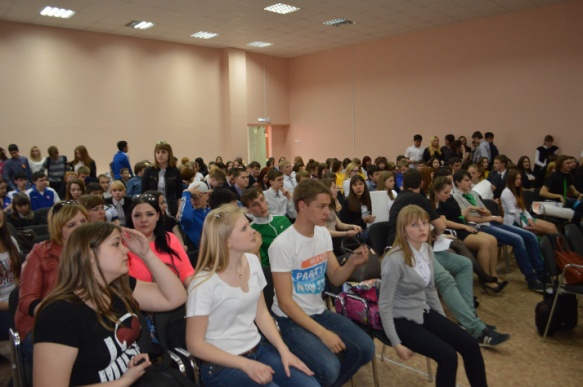 
	28 апреля в гостеприимной и уютной школе №8 прошли городские игры команд КВН «Молодое поколение за!». Тема сезона 2014 года – «Чего мало, то и в диковинку». 	Что такое КВН?Это и хобби, и спорт, и искусство, и страсть, и образ жизни, и братство... В КВН подростки города Бузулука играют ежегодно с 2006 года. За  это время десятки талантливых и креативных молодых людей выросли и разлетелись в разные уголки нашей страны. Один из них - Андрей Терлеев (капитан команды «Мандариновый компот», МОАУ «СОШ №6  им. А.Пушкина») - признанная звезда КВН.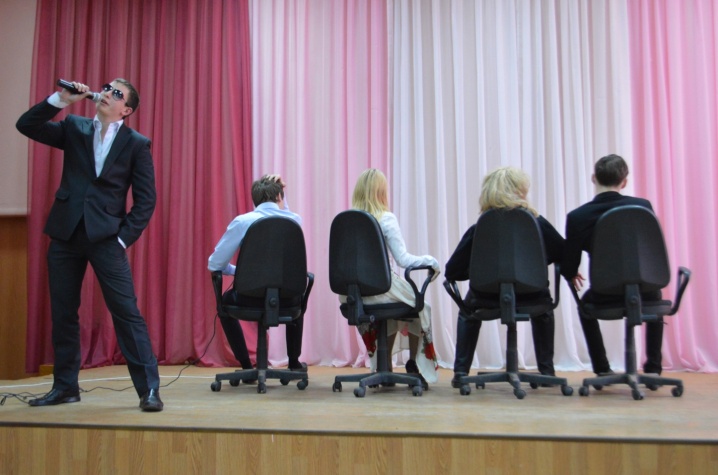 	А чем удивила игра этого сезона? Светлый и уютный зал школы №8 был переполнен: 10 команд участниц, огромное количество болельщиков.Наблюдать за ребятами было очень интересно, ведь многие КВНщики постарались на славу - яркие образы, оригинальные костюмы, музыкальное сопровождение,  артистизм и задор участников были супер! Болельщики также не сдавали темпы и отдавали свою поддержку на все 100%! Плакаты, речёвки, кричалки были припасены у зрителей разных возрастов! Весело, активно, а главное, с юмором!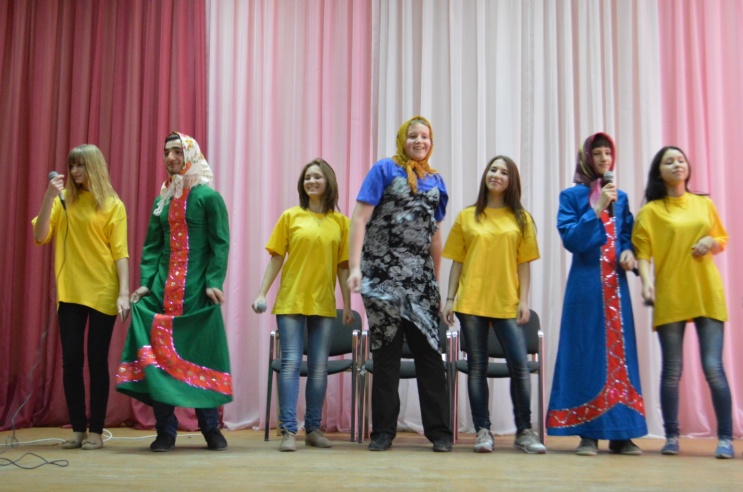 Жюри в составе Шарипова Артура – лидера студенческой команды города Бузулука «Сборная КВН», Эвоян Астхик – координатора городского Союза детских общественных организаций «Созвездие», Чудаковой Виктории – депутата Молодежной палаты было очень строгим и неподкупным, как никогда.Итак, как же распределились места?
Победитель игр КВН -  команда «Морозко» (МОАУ «СОШ№6 им.А.С. Пушкина). Яркое и профессиональное приветствие в виде пародии на шоу-программу «Голос»: точное попадание в образы, эмоциональная раскрепощенность, оригинальный подход – все это создавало стиль данной команды.Капитан команды Морозов Владимир поразил весь зал  в конкурсе капитанов  своим неординарным подходом во время  выполнения задания жюри. Вова классно отжимался до тех пор, пока зрители не отгадали, кого он изображает.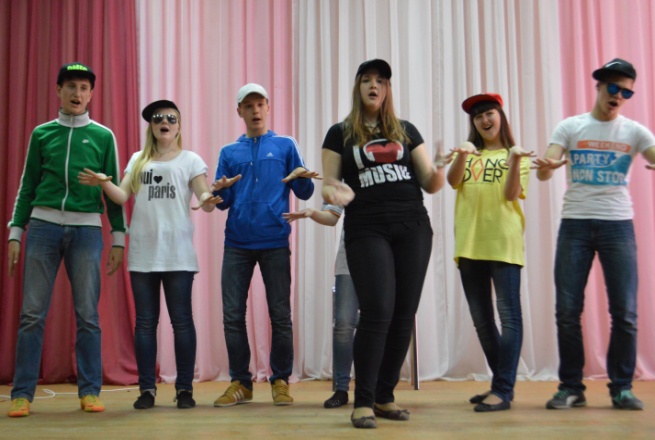 Второе место у команды «Crazyfriends» (МОАУ «СОШ №1 им. В.И. Басманова). Эта команда  лидировала на протяжении всей игры,   показала лучшие традиции КВНа – единый стиль, бешеная энергия, искрящийся юмор задор. Профессиональная постановка миниатюр, кладезь шуток – все это выдает скрупулёзную подготовку и сплоченность этой команды.Третье место у команды «Кипиш» (МОАУ «СОШ №13») – лидерагородских игр КВН уже третий год подряд. Образ развеселых тинэйджеров, искрометные миниатюры покорили жюри и зрителей. Капитан команды Малявин Александр  «научил» во время импровизации как правильно списать на ЕГЭ.В номинации «Командный дух» победила команда «Бесконечность» (МОАУ «СОШ №8»).  Строгий стиль, яркие актерские образы, шутки и оптимизм, активная и искренняя поддержка болельщиков – вот визитная карточка этой команды.Зрителям запомнилась команда «Гениальные раздолбаи» (МОАУ «СОШ №3») – профессионалы актерского перевоплощения, запоминающаяся игра, создание яркого и праздничного настроения. Не зря капитан команды Мелентьев Артем удостоился отдельной номинации «Лучшая актерская игра».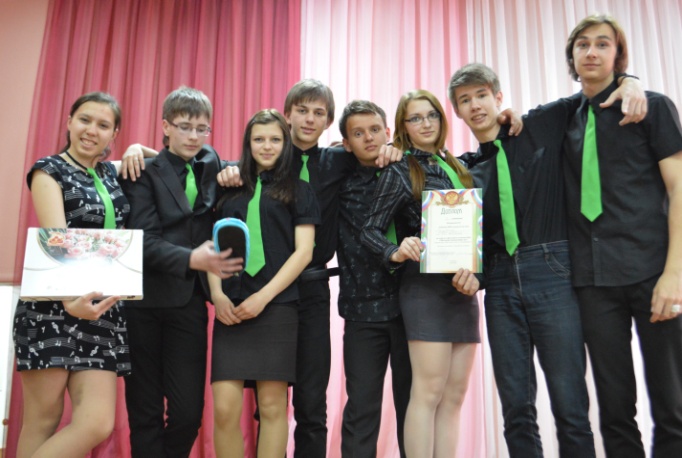 Самый юный капитан в команде «Белая ворона» (МОБУ «СОШ №4») Игорь Никулин – будущая звезда КВНа.	Командам «Безуменки» (МОАУ «Гимназия №1 им. Ю.Романенко»), «Зайцы» (МОАУ «СОШ №12»), «Ребята с нашего двора»(МОАУ «СОШ №10», «Мажоры»(МОБУ «ООШ №5») не хватило слаженности в команде, усердия в подготовке к играм КВН, яркой экспрессии и запоминающихся образов.Мы задали вопрос Артуру Шарипову: «Главное для КВНщика - это?..»
Артур: «Главное для КВНщика - быть веселым и находчивым! Артистизм очень важен на сцене, он виден зрителю сразу. Но ведь есть еще и те, кто пишет сценарии, готовит реквизит, и чаще всего ребята объединяют все эти 
роли: сами сочиняют, сами постановку на сцене делают,  сами же и 
выступают. Вот это и важно, на мой взгляд, – быть разносторонне и 
гармонично развитым».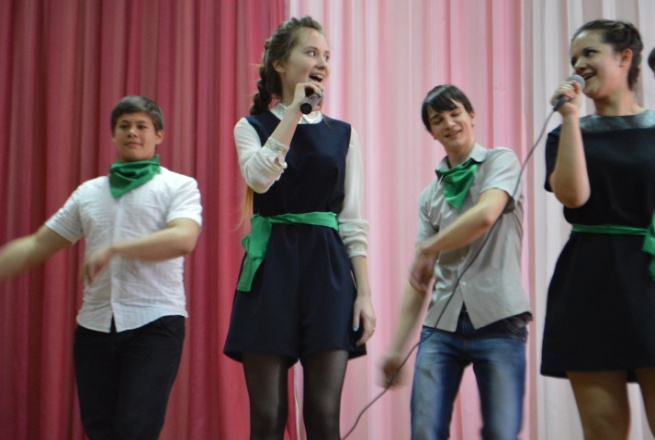 Присоединяйтесь, ведь одна минута смеха продлевает жизнь!
И чтобы начать продлевать жизнь уже сейчас, подкидываю Вам ещё пару шуток!- Что вас поражает в науке?
- Зубную пасту проверяют на яйцах!!!Богомолова Н.Н. – руководитель ГС ДОО «Созвездие», Абитаева Марина –президент ГС ДОО «Созвездие».